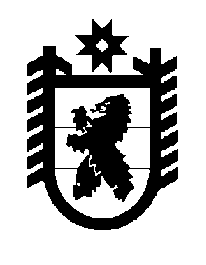 Российская Федерация Республика Карелия    ПРАВИТЕЛЬСТВО РЕСПУБЛИКИ КАРЕЛИЯРАСПОРЯЖЕНИЕ                                от  5 ноября 2015 года № 676р-Пг. Петрозаводск Одобрить и подписать Соглашение между Правительством Республики Карелия и обществом с ограниченной ответственностью «Бакальдринвест» о сотрудничестве по реализации проекта «Строительство производственного комплекса по выпуску продуктов, используемых в хлебопекарной и кондитерской промышленности» на территории Республики Карелия.           ГлаваРеспублики  Карелия                                                              А.П. Худилайнен